                РОССИЙСКАЯ  ФЕДЕРАЦИЯ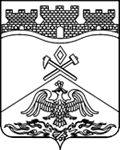             РОСТОВСКАЯ ОБЛАСТЬмуниципальное бюджетное общеобразовательноеучреждение г.Шахты Ростовской области 
«Средняя общеобразовательная школа №27 имени Д.И.Донского»МБОУ СОШ №27 г.Шахты346516 Россия, г. Шахты, Ростовской области, ул. Азовская, 46, тел./факс (8636)26-87-41, e-mail:russchool27@rambler.ruАДАПТИРОВАННАЯРАБОЧАЯ ПРОГРАММА для обучающегося 3-А класса с РАС Михеева Иванапо_____________________________________________________________(указать учебный предмет, курс)Уровень общего образования (класс)_______________________________________________________________(начальное общее, основное общее, среднее общее образование с указанием класса)Количество часов ____________Учитель________________________________________________________(Ф.И.О.)Программа составлена на основе примерной адаптированной основной образовательной программы МБОУ СОШ №27 для детей с ОВЗ (РАС), вариант 8.1, сборника программ к комплекту «Начальная школа XXI века» под редакцией Н.Ф.Виноградовой;М.:Вентана-Граф,2017 и авторской программы Е.А.Лутцевой «Технология»; М.:Вентана-Граф, 2017(указать примерную программу/программы, издательство, год издания при наличии)г.Шахты2020                       1.ПОЯСНИТЕЛЬНАЯ ЗАПИСКА Адаптированная основная общеобразовательная программа МБОУ СОШ № 27 (далееАООП) начального общего образования (далее НОО) для обучающихся с расстройствамиаутистического спектра (далее РАС) – это образовательная программа, адаптированная дляобучения этой категории обучающихся, с учетом особенностей их психофизическогоразвития, индивидуальных возможностей, обеспечивающая коррекцию нарушений развития и социальную адаптацию.    АООП НОО для обучающихся с РАС разработана и утверждена в соответствии сфедеральным  государственным  образовательным  стандартом  начального  общегообразования для детей с РАС с учетом Примерной адаптированной основнойобщеобразовательной программы начального общего образования для обучающихся с РАС вариант 8.1.АООП НОО для обучающихся с   РАС определяет содержание образования,ожидаемые результаты и условия ее реализации. Нормативно-правовую базу в области образования детей с ограниченными возможностями здоровья в Российской Федерации составляют документы нескольких уровней:международные (подписанные СССР или Россией);федеральные (Конституция,законы,кодексы–семейный,гражданский и др.);правительственные (постановления,распоряжения);ведомственные (Министерства образования СССР и Российской Федерации);региональные (правительственные и ведомственные).Международное законодательство в области закрепления права детей с ограниченными возможностями здоровья на получение образования имеет более чем полувековую историю развития.Одним из первых специальных международных актов, обратившихся к вопросу соблюдения прав личности, к которым относится и право на образование, являетсяВсеобщая декларация прав человека от 10декабря 1948 года, ставшая основой для других международно-правовых документов в области защиты прав личности. Декларация провозгласила как социальные, экономические и культурные права, так и политические и гражданские права. Декларация содержит историческое положение в Статье 1:«Все люди рождаются свободными и равными в своем достоинстве и правах»При этом международное сообщество сравнительно недавно обратило внимание на вопросы защиты прав инвалидов. До конца 70-х годов доминировала концепция признания за инвалидами всех основных прав без специальных мер защиты. Считалось, что принципы недискриминации и уважения человеческого достоинства, провозглашенные в Международном билле о правах человека, достаточны для инвалидов. Однако изучение проблем инвалидности и практическая деятельность по защите прав инвалидов выявили необходимость создания отдельной международной системы защиты их прав.История международных документов, посвященных правам инвалидов, начинается с 1971 года, когда Организацией Объединенных Наций (ООН) была принята Декларацияо правах умственно отсталых лиц (утверждена Резолюцией2856 (XXVI)ГенеральнойАссамблеи ООН от 20 декабря 1971 года). Международно-правовым документом обобщенного характера, признавшим право инвалидов на удовлетворительную жизнь, а также все гражданские и политические права, стала Декларация о правах инвалидов, утвержденная Резолюцией 3447 (XXX) Генеральной Ассамблеи ООН 09.12.1975 года.16 декабря 1976 года Генеральная Ассамблея ООН провозгласила 1981 год Международным годом инвалидов, а период с 1983 по 1992 – Десятилетием инвалидов ООН. Наиболее важным результатом проведения Международного года инвалидов стало принятие Генеральной Ассамблеей ООН 3 декабря 1982 года Всемирной программы действий в отношении инвалидов.Международно-правовые документы по праваминвалидов, принятые после этого вплоть до 1993 года, решали отдельные проблемы инвалидов, но не защищали права инвалидов в целом. И только в 1993 году был принят основной всеобъемлющий документ, посвященный правам инвалидов, – Стандартныеправила обеспечения равных возможностей для инвалидов.На Всемирной конференции по образованию для лиц с особыми потребностями: доступ к образованию и его качество (Саламанка, Испания, 7–10 июня 1994 года) были приняты «Саламанкская декларация» и «Рамки действий по образованию лиц с особыми потребностями», в которых правительства всех стран призывают:уделять первоочередное внимание необходимости придать "включающий" (инклюзивный) характер системе образования; включить принцип "включающего" (инклюзивного) образования как компонент правовой или политической системы; разрабатывать показательные проекты; содействовать обмену с государствами, имеющими опыт работы в сфере "включающей" (инклюзивной) деятельности; разрабатывать способы планирования, контроля и оценки образовательного обеспечения детей и взрослых; способствовать и облегчать участие родителей и организаций инвалидов; финансировать стратегию ранней диагностики и раннего вмешательства; финансировать развитие профессиональных аспектов "включающего" (инклюзивного) образования; обеспечивать наличие должных программ по подготовке учителей. Вместе с тем усилия международного сообщества не были в достаточной мере эффективными: проведенный ООН дважды (1987, 1992) мониторинг показал, что, несмотря на все изменения, инвалиды так и не получили равных возможностей, а во многих странах остались изолированными от общества. В связи с этим в 1994 году Генеральная Ассамблея ООН одобрила долгосрочную стратегию дальнейшего осуществления Всемирной программы действий в отношении инвалидов. Самым значимым международным документом в области защиты прав лиц с ограниченными возможностями является Конвенция о правах инвалидов(принята резолюцией 61/106 Генеральной Ассамблеи от 13 декабря 2006 года). В статье24 Конвенции говорится: «Государства-участники признают право инвалидов на образование. В целях реализации этого права без дискриминации и на основе равенства возможностей государства-участники обеспечивают инклюзивное образование на всех уровнях и обучение в течение всей жизни».соответствии с Конвенцией, образование должно быть направлено на:развитие умственных и физических способностей в самом полном объеме; обеспечение инвалидам возможности эффективно участвовать в жизни свободного общества; доступ инвалидов к образованию в местах своего непосредственного проживания, при котором обеспечивается разумное удовлетворение потребностей лица; предоставление эффективных мер индивидуальной поддержки в общей системе образования, облегчающих процесс обучения; создание условий для освоения социальных навыков; обеспечение подготовки и переподготовки педагогов.Сравнительно-правовой анализ положений Конвенции о правах инвалидов и норм российского законодательства показал, что в целом принципиальных противоречий между нормами нет.Статья 43 Конституции РФ провозглашает право каждого на образование. Принцип равноправия включает также запрещение дискриминации по состоянию здоровья. Родителям предоставляется право выбирать формы обучения, образовательные учреждения, защищать законные права и интересы ребенка, принимать участие в управлении образовательным учреждением. Указанные права закреплены Семейным Кодексом РФ и Федеральный закон от 29.12.2012 N 273-ФЗ
"Об образовании в Российской Федерации". Закон регулирует вопросы образования  лиц с ограниченными возможностями. В законе закреплена инклюзивная форма получения образования детьми с ОВЗ и детьми-инвалидами. Федеральный закон "О социальной защите инвалидов в Российской Федерации" также устанавливает гарантии получения образования детьми с инвалидностью. Он был принят в 1995 году, но нормы в нем прописаны более прогрессивно, чем в законе «Об образовании».И последний федеральный документ, требующий внимания, – это «О государственной программе Российской Федерации «Доступная среда» на 2011 - 2020 годы». Программа направлена на: оценку состояния доступности приоритетных объектов и услуг в приоритетных сферах жизнедеятельности инвалидов и других маломобильных групп населения; устранение социальной разобщенности инвалидов и граждан, не являющихся инвалидами; модернизацию государственной системы медико-социальной экспертизы; обеспечение равного доступа инвалидов к реабилитационным услугам.Основополагающим государственным документом, устанавливающим приоритет образования в государственной политике, определяющим стратегию и основные направления его развития, служит постановление Правительства РФ от 4 октября 	2000 г. «О национальной доктрине образования в Российской Федерации».Доктрина определяет цели воспитания и обучения, пути их достижения посредством государственной политики в области образования, ожидаемые результаты развития системы образования на период до 2025 г. Она предусматривает многообразие типов и видов образовательных учреждений и вариативность образовательных программ, обеспечивающих индивидуализацию образования, личностно-ориентированное обучение и воспитание.Среди ведомственных нормативных документов – приказов и писем министерства образования российской Федерации, обеспечивающих развитие образования лиц с ограниченными возможностями здоровья в России, следует выделить Письмо Заместителя министра минобрнауки России ИР-535/07 от 07.06.2013 года "О коррекционном и инклюзивном образовании детей". В котором говорится о недопустимости формального характера развития инклюзивного образования детей с ОВЗ и о важности сохранения существующей сети специальных (коррекционных) образовательных учреждений, с учетом того, что для части детей целесообразно будет обучение в этих учреждениях.  В соответствии с приказом Министерства образования и науки Российской Федерации от 19.12.2014 № 1598 "Об утверждении федерального государственного образовательного стандарта начального общего образования обучающихся с ограниченными возможностями здоровья" и приказом Министерства образования и науки Российской Федерации от 19.12.2014 № 1599 «Об утверждении федерального государтвеннного образовательного стандарта образования обучающихся с умственной отсталостью (интеллектуальными нарушениями)» Одним из основных условий инклюзивного образования является профессиональная компетентность педагогов, обеспечивающих обучение, воспитание и развитие детей с ограниченными возможностями здоровья. В пункте 32 Приказа Минобрнауки России от 30 августа 2013 года № 1015
"Об утверждении Порядка организации и осуществления образовательной деятельности по основным общеобразовательным программам - образовательным программам начального общего, основного общего и среднего общего образования" (в редакции от 17 июля 2015 года, приказ МО РФ N 734) установлены требования к формированию штатного расписания общеобразовательных организаций, реализующих адаптированные общеобразовательные программы.1.1 Планируемые результаты освоения учебного предмета.Личностные, метапредметные и предметные результаты.Личностными результатами изучения курса «Технология» в 3-ем классе является формирование следующих умений:объяснять свои чувства и ощущения от восприятия объектов, иллюстраций,результатов трудовой деятельности человека-мастера;уважительно относиться к чужому мнению, к результатам труда мастеров;понимать исторические традиции ремесел, положительно относиться к труду людей ремесленных профессий.Метапредметными результатами изучения курса «Технология» в 3-ем классе является формирование следующих универсальных учебных действий:Регулятивные универсальные учебные действия.У третьеклассника продолжат формироваться умения:определять с помощью учителя и самостоятельно цель деятельности на уроке;учиться выявлять и формулировать учебную проблему совместно с учителем (в ходе анализа предлагаемых заданий, образцов изделий);учиться планировать практическую деятельность на уроке;под контролем учителя выполнять пробные поисковые действия (упражнения) для выявления оптимального решения проблемы (задачи); учиться предлагать (из числа освоенных) конструкторско-технологические приемы и способы выполнения отдельных этапов изготовления изделий (на основе продуктивных заданий в учебнике); работать по составленному совместно с учителем плану, используя необходимые дидактические средства (рисунки, инструкционные карты, инструменты и приспособления), осуществлять контроль точности выполнения операций (с помощью шаблонов неправильной формы, чертёжных инструментов);определять в диалоге с учителем успешность выполнения своего задания.Познавательные и универсальные учебные действия.У третьеклассника продолжат формироваться умения:наблюдать конструкции и образы объектов природы и окружающего мира, результаты творчества мастеров родного края; сравнивать конструктивные и декоративные особенности предметов быта и осознавать их связь с выполняемыми утилитарными функциями, понимать особенности декоративно-прикладных изделий, называть используемые для рукотворной деятельности материалы; понимать необходимость использования пробно-поисковых практических упражнений для открытия нового знания и умения; находить необходимую информацию в учебнике, в предложенных учителем словарях и энциклопедиях (в учебнике - словарь терминов, дополнительный познавательный материал); с помощью учителя исследовать конструкторско-технологические и декоративно-художественные особенности объектов (графических и реальных), искать наиболее целесообразные способы решения задач из числа освоенных;самостоятельно делать простейшие обобщения и выводы.Коммуникативные универсальные учебные действияУ третьеклассника продолжат формироваться умения:слушать учителя и одноклассников, высказывать свое мнение; вести небольшой познавательный диалог по теме урока, коллективно анализировать изделия; вступать в беседу и обсуждение на уроке и в жизни; выполнять предлагаемые задания в паре, группе.Третьеклассники будут иметь представление:о непрерывности процесса деятельностного освоения мира человеком и его стимулах (материальном и духовном), о качествах человека-созидателя; о производительности труда (не вводя термин); о роли природных стихий в жизни человека и возможностях их использования; о способах получения искусственных и синтетических материалов; о передаче вращательного движения; о принципе работы парового двигателя; о понятиях информационные технологии, графическая информация, энергия, паровой двигатель, электричество, электрический ток, электрическая цепь, изобретение, перевалка, пересадка.Третьеклассники получат знания:сведения о древесине как сырье для получения искусственных материалов; названия и свойства наиболее распространённых искусственных и синтетических материалов (бумаги, металлов, ткани); простейшие способы достижения прочности конструкций;последовательность чтения и выполнения разметки развёрток с помощью контрольно-измерительных инструментов;  линии чертежа (осевая и центровая);правила безопасной работы канцелярским ножом;косую строчку, её варианты, назначение;агротехнические приёмы пересадки и перевалки растений, размножение растений отпрысками и делением куста;назначение технологических машин;несколько названий видов информационных технологий и соответствующих способов передачи информации (из реального окружения учащихся);основные компоненты простейшей электрической цепи и принцип её работы;правила безопасного пользования бытовыми электроприборами, газом; профессии своих родителей и сферы человеческой деятельности, к которым эти профессии относятся.Третьеклассники научатся:под руководством учителя коллективно разрабатывать несложные тематические проекты и самостоятельно их реализовывать, вносить коррективы в полученные результаты;читать простейший чертёж (эскиз) развёрток;соблюдать последовательность выполнения разметки развёрток (от габаритов – к деталям) и выполнять её с помощью контрольно-измерительных инструментов; выполнять практическую работу с опорой на инструкционную карту, простейший чертёж;изменять конструкцию изделия по заданным условиям; подбирать и обосновывать наиболее рациональные технологические приёмы изготовления изделий;выполнять рицовку с помощью канцелярского ножа;оформлять изделия и соединять детали косой строчкой и её вариантами;осуществлять перевалку и пересадку растений; выполнять простейшие работы по выращиванию растений из корневыхотпрысков и делением куста;обирать простейшую электрическую цепь и проверять её действие;безопасно пользоваться бытовыми электрическими приборами и газом.Третьеклассники овладеют общетрудовыми и общеучебными умениями.Самостоятельно:анализировать предложенное учебное задание, выделять известное и находить проблему, искать практическое решение выделенной проблемы;обосновывать выбор конструкции и технологии выполнения учебного задания или замысла творческого проекта в единстве требований полезности, прочности, эстетичности;выполнять доступные практические задания с опорой на чертёж (эскиз), схему.С помощью учителя:формулировать проблему, проводить коллективное обсуждение предложенных учителем или возникающих в ходе работы учебных проблем; выдвигать возможные способы решения проблем.Ценностные ориентиры содержания учебного предмета «Технология».Ценность жизни – признание человеческой жизни и существования живого в природе и материальном мире в целом как величайшей ценности, как основы для подлинного художественно-эстетического, эколого-технологического сознания. Ценность природы основывается на общечеловеческой ценности жизни, на осознании себя частью природного мира - частью живой и неживой природы. Любовь к природе означает прежде всего бережное отношение к ней как к среде обитания и выживания человека, а также переживание чувства красоты, гармонии, её совершенства, сохранение и приумножение её богатства, отражение в художественных произведениях, предметах декоративно-прикладного искусства. Ценность человека как разумного существа, стремящегося к добру, самосовершенствованию и самореализации, важность и необходимость соблюдения здорового образа жизни в единстве его составляющих: физическом, психическом и социально-нравственном здоровье. Ценность добра – направленность человека на развитие и сохранение жизни, через сострадание и милосердие, стремление помочь ближнему, как проявление высшей человеческой способности - любви. Ценность истины – это ценность научного познания как части культуры человечества, разума, понимания сущности бытия, мироздания. Ценность семьи как первой и самой значимой для развития ребёнка социальной и образовательной среды, обеспечивающей преемственность художественно-культурных, этнических традиций народов России от поколения к поколению и тем самым жизнеспособность российского общества. Ценность труда и творчества как естественного условия человеческой жизни, потребности творческой самореализации, состояния нормального человеческого существования. Ценность свободы как свободы выбора человеком своих мыслей и поступков, но свободы естественно ограниченной нормами, правилами, законами общества, членом которого всегда по всей социальной сути является человек. Ценность социальной солидарности как признание прав и свобод человека, обладание чувствами справедливости, милосердия, чести, достоинства по отношению к себе и к другим людям. Ценность гражданственности – осознание человеком себя как члена общества, народа, представителя страны и государства. Ценность патриотизма - одно из проявлений духовной зрелости человека, выражающееся в любви к России, народу, малой родине, в осознанном желании служить Отечеству. Ценность человечества как части мирового сообщества, для существования и прогресса которого необходимы мир, сотрудничество народов и уважение к многообразию их культурСодержание учебного предмета  (34 ч)           В учебном плане начального общего образования МБОУ СОШ №27 г.Шахты на 2020-2021 учебный год «Технология» реализуется в количестве одного урока в неделю, 34 часа в год.Общекультурные и общетрудовые компетенции. Основы культуры труда, самообслуживание. Непрерывность процесса деятельностного освоения мира человеком и создания культуры. Материальные и духовные потребности человека как движущие силы прогресса. Отражение жизненной потребности, практичности, конструктивных и технологических особенностей, национально-культурной специфики в жилище, его обустройстве, убранстве, быте и одежде людей. Ключевые технические изобретения от Средневековья до начала XX в. Использование человеком энергии сил природы (вода, ветер, огонь) для повышения производительности труда. Использование человеком силы пара, электрической энергии для решения жизненно важных проблем в разные исторические периоды. Зарождение наук. Взаимовлияние наук и технических изобретений в процессе развития человечества. Энергия природных стихий: ветра, воды (пара). Электричество, простейшая электрическая цепь и ее компоненты. Простейшая схема электрической цепи с различными потребителями (лампочкой, звонком, электродвигателем).    Гармония предметов и окружающей среды - соответствие предмета (изделия) обстановке. Элементарная проектная деятельность (обсуждение предложенного замысла, поиск доступных средств выразительности, выполнение и защита проекта). Результат проектной деятельности: изделия, подарки малышам и взрослым, пожилым (социальный проект), макеты. Распределение ролей в проектной группе и их исполнение. Самоконтроль качества выполненной работы (соответствие результата работы художественному или техническому замыслу). Самообслуживание - правила безопасного пользования бытовыми электрическими приборами, электричеством. Технология ручной обработки материалов. Элементы графической грамоты. Некоторые виды искусственных и синтетических материалов (бумага, металлы, ткани, мех и др.), их получение, применение. Разметка разверток с опорой на простейший чертеж. Линии чертежа (осевая, центровая). Преобразование разверток несложных форм (достраивание элементов). Выбор способа соединения и соединительного материала в зависимости от требований конструкции. Выполнение рицовки с помощью канцелярского ножа. Приемы безопасной работы им. Соединение деталей косой строчкой. Отделка (изделия и деталей) косой строчкой и ее вариантами (крестиком, росписью, стебельчатой строчкой и др.), кружевами, тесьмой, бусинами и т.д. Конструирование и моделирование. Полезность, прочность и эстетичность как общие требования к различным конструкциям. Связь назначения изделия и его конструктивных особенностей: формы, способов соединения, соединительных материалов. Простейшие способы достижения прочности конструкций (соединение деталей внахлест, с помощью крепежных деталей, различными видами клея, щелевого замка, сшиванием и др.). Использование принципов действия представителей животного мира для решения инженерных задач (бионика).Конструирование и моделирование изделий из разных материалов по заданным декоративно-художественным условиям. Техника как часть технологического процесса, технологические машины. Общий принцип работы ветряных и водяных мельниц. Паровой двигатель.Использование информационных технологий (практика работы на компьютере).             Информационная среда, основные источники (органы восприятия) информации, получаемой человеком. Сохранение и передача информации. Информационные технологии. Книга как древнейший вид графической информации. Источники информации, используемые человеком в быту: телевидение, радио, печатные издания, персональный компьютер и др. Современный информационный мир. Персональный компьютер (ПК) и его назначение. Правила безопасного пользования ПК. Назначение основных устройств компьютера для ввода, вывода и обработки информации. Работа с доступными источниками информации (книги, музеи, беседы с мастерами (мастер- классы), сеть Интернет, видео, DVD)3.Тематическое планирование      В тематическом планировании по предмету количество часов по сравнению с примерной программой сократилось (изменилось) с 34 часов до 33 часов в результате совпадения уроков с праздничными днями (по Постановлению Правительства РФ «О переносе выходных дней в 2020году»).       Выполнение учебной программы по предмету (прохождение программы) будет реализовано за счёт резерва уроков и уплотнения учебного материала.4. Календарно-тематическое планирование     СОГЛАСОВАНО                                        СОГЛАСОВАНО     Протокол заседания                                    Заместитель директора по УВР     методического объединения     учителей начальных классов     МБОУ СОШ №27 г.Шахты                                                                                                         _________ 	В.Н. Карнаухова     от __________2020 года  №_____                           (подпись)                                                                              «___»_____________2020 года     Руководитель МО     И.А.Гончарова _____________Утверждаю:пр. №___от «____»____ 2020 г.Директор МБОУ СОШ № 27  __________________________              Гарковец Т.Г.№п/пБлок /Раздел / ТемаКоличество часовИнформация и её преобразование.1Напутствие. Какая бывает информация.12Учимся работать на компьютере. Включение компьютера.Компьютерные программы.13Работа с компакт-диском (CD, DVD).14Работа с Интернетом.15Книга-источник информации. Как родилась книга.16Изобретение бумаги.Основные технологические этапы ручного изготовления бумаги.17Конструкции современных книг.18Конструкции современных книг.1Человек-строитель, созидатель, творец.9Зеркало времени.110Древние русские постройки.111Плоские и объёмные фигуры.112Плоские и объёмные фигуры.113Изготовляем объёмные фигуры.114Изготовляем объёмные фигуры115Доброе мастерство.116Разные времена-разная одежда.117Русский костюм.118Какие бывают ткани.119Застёжка и отделка одежды.120От замысла-к результату: семь технологических задач.1Преобразование энергии сил природы.21Человек и стихии природы. Огонь работает на человека.Русская печь. Главный металл.122Ветер работает на человека. Устройство передаточного механизма.123Вода работает на человека. Водные двигатели.Паровые двигатели.124Получение и использование электричества.Электрическая цепь.1Из истории изобретений.25Изобретение русской избы.126Изобретение парового двигателя.127Изобретение печатной книги.128Изобретение колеса.129Изобретение часов.130-31Изобретение телескопа и микроскопа.232-33Изобретение фотоаппарата и кинокамеры.2Итого:33№ урока№ урокаДатаДатаДатаДатаТема урокаТема урокаВид контроля, самостоятельной деятельности№ урока№ урокаПо плануФактФактФактТема урокаТема урокаВид контроля, самостоятельной деятельностиИнформация и её преобразование.Информация и её преобразование.1101.09Напутствие.Какая бывает информация.Напутствие.Какая бывает информация.Текущий. Сообщение по теме.2208.09Учимся работать на компьютере.Включение компьютера.Компьютерные программы.Учимся работать на компьютере.Включение компьютера.Компьютерные программы.Текущий.Практическая работа.3315.09Работа с компакт-диском (CD, DVD).Работа с компакт-диском (CD, DVD).Текущий.Практическая работа.4422.09Работа с Интернетом.Работа с Интернетом.Текущий.Практическая работа.5529.09Книга-источник информации.Как родилась книга.Книга-источник информации.Как родилась книга.Текущий.Сообщение по теме.6606.10Изобретение бумаги.Основные технологические этапы ручного изготовления бумаги.Изобретение бумаги.Основные технологические этапы ручного изготовления бумаги.Текущий.Сообщение по теме.7,87,813.1020.10Конструкции современных книг.Конструкции современных книг.Текущий.Практическая работа.Человек-строитель, созидатель, творец.Человек-строитель, созидатель, творец.9927.10Зеркало времени.Зеркало времени.Текущий.Сообщение по теме.101010.11Древние русские постройки.Древние русские постройки.Текущий.Сообщение по теме.1112111217.1124.11Плоские и объёмные фигуры.Плоские и объёмные фигуры.Текущий.Практическая работа.1314131401.1208.12Изготовляем объёмные фигуры.Изготовляем объёмные фигуры.Текущий.Практическая работа.151515.12Доброе мастерство.Доброе мастерство.Текущий.Сообщение по теме.161622.12Разные времена-разная одежда.Разные времена-разная одежда.Текущий.Сообщение по теме.171729.12Русский костюм.Русский костюм.Текущий.Сообщение по теме.181812.01Какие бывают ткани.Какие бывают ткани.Текущий.Сообщение по теме.191919.01Застёжка и отделка одежды.Застёжка и отделка одежды.Текущий.Практическая работа.202026.01От замысла-к результату: семь технологических задач.От замысла-к результату: семь технологических задач.Текущий.Сообщение по теме.Преобразование энергии сил природы.Преобразование энергии сил природы.212102.02Человек и стихии природы. Огонь работает на человека. Русская печь. Главный металл.Человек и стихии природы. Огонь работает на человека. Русская печь. Главный металл.Текущий.Сообщение по теме.222209.02Ветер работает на человека. Устройство передаточного механизма.Ветер работает на человека. Устройство передаточного механизма.Текущий.Практическая работа.232316.02Вода работает на человека. Водные двигатели.Паровые двигатели.Вода работает на человека. Водные двигатели.Паровые двигатели.Текущий.Сообщение по теме242402.03Получение и использование электричества.Электрическая цепь.Получение и использование электричества.Электрическая цепь.Текущий.Сообщение по темеИз истории изобретений.Из истории изобретений.Из истории изобретений.Из истории изобретений.252509.03Изобретение русской избы.Изобретение русской избы.Текущий.Практическая работа.262616.03Изобретение парового двигателя.Изобретение парового двигателя.Текущий.Сообщение по теме272706.04Изобретение печатной книги.Изобретение печатной книги.Текущий.Сообщение по теме282813.04Изобретение колеса.Изобретение колеса.Текущий.Сообщение по теме292920.04Изобретение часов.Изобретение часов.Текущий.Практическая работа.30-3130-3127.0404.05Изобретение телескопа и микроскопа.Изобретение телескопа и микроскопа.Текущий.Сообщение по теме32-3332-3311.0518.05Изобретение фотоаппарата и кинокамеры.Изобретение фотоаппарата и кинокамеры.Текущий.Сообщение по теме